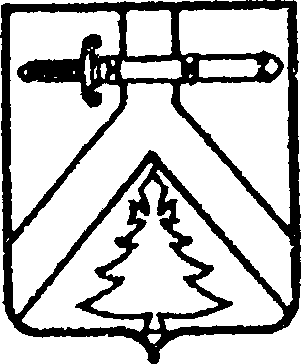 АДМИНИСТРАЦИ  ШАЛОБОЛИНСКОГО СЕЛЬСОВЕТАКУРАГИНСКОГО РАЙОНАКРАСНОЯРСКОГО КРАЯ                                           ПОСТАНОВЛЕНИЕ00.00.2020                                 с. Шалоболино                                      ПРОЕКТ           Об определении гарантирующей  организации для централизованной системы холодного водоснабжения  и установлении зон её деятельностиВ соответствии со статьёй 14 Федерального Закона от 06.10.2003 г. № 131-Ф3 «Об общих принципах организации местного самоуправления в Российской Федерации» пункта 2 части 1 статьи 6 и статьи 12 Федерального закона Российской Федерации от 07.12.2011 г. № 416-ФЗ «О водоснабжении и водоотведении», Устава муниципального образования Шалоболинский сельсовет , постановляю: 1.  Определить гарантирующей организацией для централизованной системы холодного водоснабжения  «МП Автоколонна Курагинского района » расположенную по адресу 662910, Красноярский край, пгт.Курагино, ул.Трактовая, д.242.  Установить зоны деятельности в границах села Шалоболино и деревни Курганчики.3.   Контроль  за исполнением настоящего постановления оставляю за собой.4. Постановление вступает в силу в день, следующий за днём его официального  опубликования  в  газете  «Сельский вестник».     Глава сельсовета                                                                    А.С.Антошкина